Insight Schools of California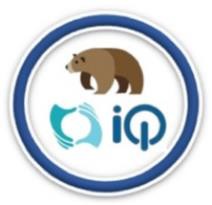 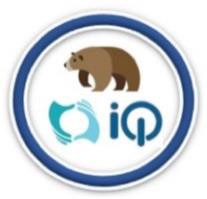 Face-2-Face EventLocation/Event Title:	Campus Tour with the College of SequoiasDate:	March 25th, 2020	Time:	9:30am-10:30amAddress:	5101 W. Walnut Ave, Visalia, CA 93277Website:	www.cos.edu/en-usCost:	Free (Parking Permit included for the day)Other Info:	Print Parking Permit and place on your car dashboard Teacher Chaperones/Contact Info:Kristina Wettstead	559.512.0630Event DescriptionGuided one-hour tour of College of Sequoias. The campus tour is an overview of the academics, programs, and services opportunity that COS offers. We will be able to view the buildings and some program offices as we tour COS Campus.Check-in InfoEnter the Sequoia building and meet in front of Welcome Center.Items to bring Liability Release FormPhoto/Video Release FormDriver’s Consent Form (if not accompanied by a parent)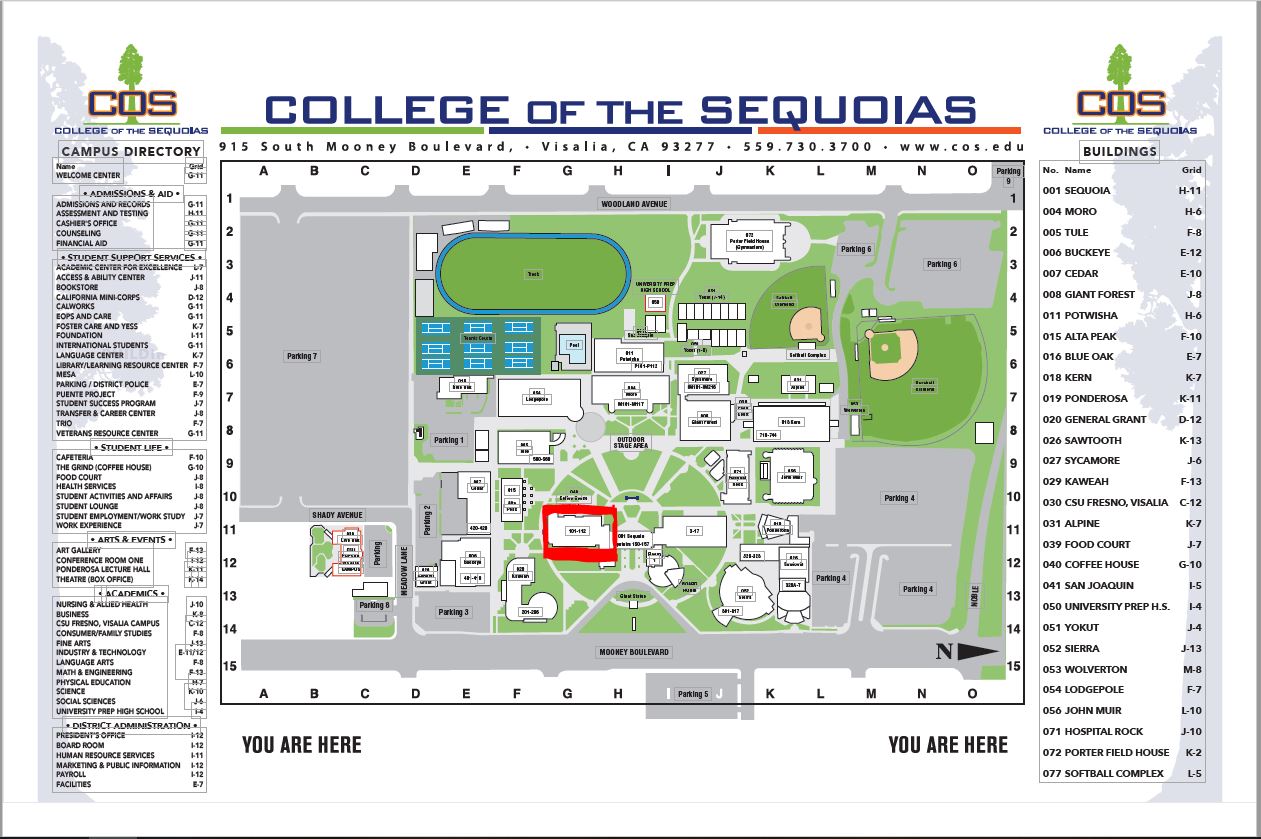 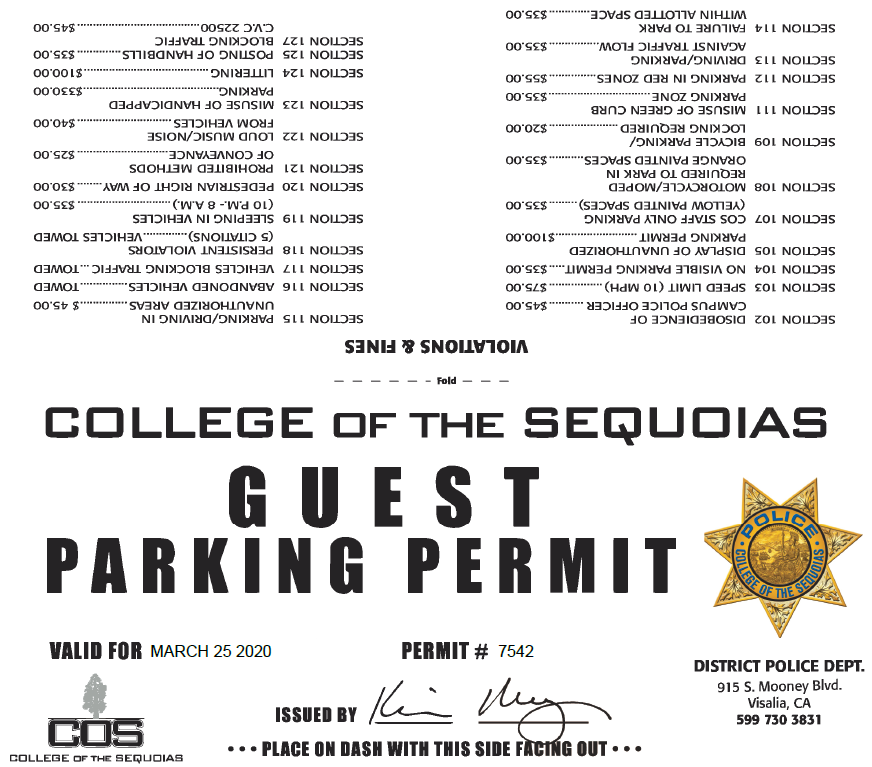 